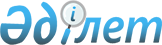 Бөрлі аудандық мәслихатының 2015 жылғы 23 желтоқсандағы № 32-3 "2016-2018 жылдарға арналған аудандық бюджет туралы" шешіміне өзгерістер мен толықтырулар енгізу туралы
					
			Күшін жойған
			
			
		
					Батыс Қазақстан облысы Бөрлі аудандық мәслихатының 2016 жылғы 6 қазандағы № 8-1 шешімі. Батыс Қазақстан облысының Әділет департаментінде 2016 жылғы 14 қазанда № 4578 болып тіркелді. Күші жойылды - Батыс Қазақстан облысы Бөрлі аудандық мәслихатының 2017 жылғы 26 қаңтардағы № 12-5 шешімімен      Ескерту. Күші жойылды - Батыс Қазақстан облысы Бөрлі аудандық мәслихатының 26.01.2017 № 12-5 шешімімен (алғашқы ресми жарияланған күнінен бастап қолданысқа енгізіледі).

      Қазақстан Республикасының 2008 жылғы 4 желтоқсандағы Бюджет кодексіне және Қазақстан Республикасының 2001 жылғы 23 қаңтардағы "Қазақстан Республикасындағы жергілікті мемлекеттік басқару және өзін-өзі басқару туралы" Заңына сәйкес, Бөрлі аудандық мәслихат ШЕШІМ ҚАБЫЛДАДЫ:

      1. Бөрлі аудандық мәслихатының 2015 жылғы 23 желтоқсандағы №32-3 "2016-2018 жылдарға арналған аудандық бюджет туралы" шешіміне (Нормативтік құқықтық актілерді мемлекеттік тіркеу тізілімінде №4237 тіркелген, 2016 жылғы 26 қаңтарда "Бөрлі жаршысы-Бурлинские вести" газетінде жарияланған) мынадай өзгерістер мен толықтырулар енгізілсін:

      1-тармақ мынадай редакцияда жазылсын:

      "1. 2016-2018 жылдарға арналған аудандық бюджет 1, 2 және 3- қосымшаларға сәйкес, соның ішінде 2016 жылға келесі көлемдерде бекітілсін:

      1) кірістер – 9 271 352 мың теңге:

      салықтық түсімдер – 6 178 616 мың теңге;

      салықтық емес түсiмдер – 69 888 мың теңге;

      негізгі капиталды сатудан түсетін түсімдер – 1 004 892 мың теңге;

      трансферттер түсімі – 2 017 956 мың теңге;

      2) шығындар – 9 124 921 мың теңге;

      3) таза бюджеттік кредиттеу – 679 768 мың теңге:

      бюджеттік кредиттер – 703 176 мың теңге;

      бюджеттік кредиттерді өтеу – 23 408 мың теңге;

      4) қаржы активтерімен операциялар бойынша сальдо – 0 мың теңге: 

      қаржы активтерін сатып алу – 0 мың теңге;

      мемлекеттің қаржы активтерін сатудан түсетін түсімдер – 0 теңге;

      5) бюджет тапшылығы (профициті) – -533 337 мың теңге;

      6) бюджет тапшылығын қаржыландыру (профицитін пайдалану) – 533 337 мың теңге:

      қарыздар түсімі – 964 106 мың теңге;

      қарыздарды өтеу – 934 483 мың теңге;

      бюджет қаражатының пайдаланылатын қалдықтары – 503 714 мың теңге.";

      4 - тармақта:

      бірінші абзац мынадай редакцияда жазылсын:

      "4. 2016 жылға арналған аудандық бюджетте республикалық бюджеттен бөлінетін нысаналы трансферттердің және кредиттердің жалпы сомасы 1 572 089 мың теңге көлемінде ескерілсін, соның ішінде:";

      оныншы абзац алып тасталсын;

      5 - тармақта:

      бірінші абзац мынадай редакцияда жазылсын:

      "5. 2016 жылға арналған аудандық бюджетте облыстық бюджеттен бөлінетін нысаналы трансферттердің жалпы сомасы 131 665 мың теңге көлемінде ескерілсін:";

      мынадай редакциядағы он төртінші абзацпен толықтырылсын:

      "инженерлiк-коммуникациялық инфрақұрылымды жобалауға, дамытуға және (немесе) жайластыруға – 1 000 мың теңге;";

      мынадай редакциядағы он бесінші абзацпен толықтырылсын:

      "оқулықтарды сатып алуға және жеткізуге – 2 209 мың теңге.";

      7 - тармақ мынадай редакцияда жазылсын:

      "7. 2016 жылға арналған ауданның жергілікті атқарушы органдарының резерві 141 843 мың теңге көлемінде бекітілсін.";

      аталған шешімнің 1 - қосымшасы осы шешімнің қосымшасына сәйкес жаңа редакцияда жазылсын.

      2. Аудандық мәслихат аппаратының басшысы (Б.Б.Мұқашева) осы шешімнің әділет органдарында мемлекеттік тіркелуін, "Әділет" ақпараттық-құқықтық жүйесінде және бұқаралық ақпарат құралдарында оның ресми жариялануын қамтамасыз етсін.

      3. Осы шешім 2016 жылдың 1 қаңтарынан бастап қолданысқа енгізіледі.

 2016 жылға арналған аудандық бюджет            мың теңге


					© 2012. Қазақстан Республикасы Әділет министрлігінің «Қазақстан Республикасының Заңнама және құқықтық ақпарат институты» ШЖҚ РМК
				
      Сессия төрағасы

М.Ибрагимов

      Аудандық мәслихат хатшысы

А.Куликешев
Бөрлі аудандық мәслихаттың
2016 жылғы 6 қазандағы
№8-1 шешіміне қосымшаБөрлі аудандық мәслихаттың
2015 жылғы 23 желтоқсандағы
№32-3 шешіміне 1-қосымша Санаты

Санаты

Санаты

Санаты

Санаты

Сомасы

Сыныбы

Сыныбы

Сыныбы

Сыныбы

Сомасы

Ішкі сыныбы

Ішкі сыныбы

Ішкі сыныбы

Сомасы

Ерекшелігі

Ерекшелігі

Сомасы

Атауы

Сомасы

1) Кірістер

 9 271 352

1

Салықтық түсімдер

6 178 616

01

Табыс салығы

1 624 770

2

Жеке табыс салығы

1 624 770

03

Әлеуметтік салық

3 671 993

1

Әлеуметтік салық

3 671 993

04

Меншікке салынатын салықтар

662 103

1

Мүлікке салынатын салықтар

443 800

3

Жер салығы

33 000

4

Көлік құралдарына салынатын салық

183 593

5

Бірыңғай жер салығы

1 710

05

Тауарларға, жұмыстарға және қызметтерге салынатын ішкі салықтар

194 909

2

Акциздер

6 800

3

Табиғи және басқа да ресурстарды пайдаланғаны үшін түсетін түсімдер

124 200

4

Кәсіпкерлік және кәсіби қызметті жүргізгені үшін алынатын алымдар

63 909

08

Заңдық мәндi iс-әрекеттердi жасағаны және (немесе) оған уәкiлеттiгi бар мемлекеттiк органдар немесе лауазымды адамдар құжаттар бергенi үшiн алынатын мiндеттi төлемдер

24 841

1

Мемлекеттік баж

24 841

2

Салықтық емес түсімдер

69 888

01

Мемлекеттiк меншiктен түсетiн кiрiстер

24 888

5

Мемлекет меншiгiндегi мүлiктi жалға беруден түсетiн кiрiстер

24 888

06

Басқа да салықтық емес түсiмдер

45 000

1

Басқа да салықтық емес түсiмдер

45 000

3

Негізгі капиталды сатудан түсетін түсімдер

1 004 892

01

Мемлекеттiк мекемелерге бекiтiлген мемлекеттiк мүлiктi сату

962 289

1

Мемлекеттiк мекемелерге бекiтiлген мемлекеттiк мүлiктi сату

962 289

03

Жердi және материалдық емес активтердi сату

42 603

1

Жерді сату

42 603

4

Трансферттердің түсімі

2 017 956

02

Мемлекеттік басқарудың жоғары тұрған органдарынан түсетін трансферттер

2 017 956

2

Облыстық бюджеттен түсетiн трансферттер

2 017 956

Функционалдық топ

Функционалдық топ

Функционалдық топ

Функционалдық топ

Функционалдық топ

сомасы

Кіші функция

Кіші функция

Кіші функция

Кіші функция

сомасы

Бюджеттік бағдарламалардың әкімшісі

Бюджеттік бағдарламалардың әкімшісі

Бюджеттік бағдарламалардың әкімшісі

сомасы

Бағдарлама

Бағдарлама

сомасы

Атауы

сомасы

2) Шығындар

9 124 921

01

Жалпы сипаттағы мемлекеттiк қызметтер

598 806

1

Мемлекеттiк басқарудың жалпы функцияларын орындайтын өкiлдi, атқарушы және басқа органдар

440 211

112

Аудан (облыстық маңызы бар қала) мәслихатының аппараты

19 246

001

Аудан (облыстық маңызы бар қала) мәслихатының қызметін қамтамасыз ету жөніндегі қызметтер

18 246

003

Мемлекеттік органның күрделі шығыстары

1 000

122

Аудан (облыстық маңызы бар қала) әкімінің аппараты

112 376

001

Аудан (облыстық маңызы бар қала) әкімінің қызметін қамтамасыз ету жөніндегі қызметтер

91 527

003

Мемлекеттік органның күрделі шығыстары

20 849

123

Қаладағы аудан, аудандық маңызы бар қала, кент, ауыл, ауылдық округ әкімінің аппараты

308 589

001

Қаладағы аудан, аудандық маңызы бар қала, кент, ауыл, ауылдық округ әкімінің қызметін қамтамасыз ету жөніндегі қызметтер

306 573

022

Мемлекеттік органның күрделі шығыстары

2 016

2

Қаржылық қызмет

3 701

459

Ауданның (облыстық маңызы бар қаланың) экономика және қаржы бөлімі

3 701

003

Салық салу мақсатында мүлікті бағалауды жүргізу

2 200

010

Жекешелендіру, коммуналдық меншікті басқару, жекешелендіруден кейінгі қызмет және осыған байланысты дауларды реттеу

1 501

9

Жалпы сипаттағы өзге де мемлекеттiк қызметтер

154 894

458

Ауданның (облыстық маңызы бар қаланың) тұрғын үй-коммуналдық шаруашылығы, жолаушылар көлігі және автомобиль жолдары бөлімі

68 780

001

Жергілікті деңгейде тұрғын үй-коммуналдық шаруашылығы, жолаушылар көлігі және автомобиль жолдары саласындағы мемлекеттік саясатты іске асыру жөніндегі қызметтер

68 780

459

Ауданның (облыстық маңызы бар қаланың) экономика және қаржы бөлімі

24 127

001

Ауданның (облыстық маңызы бар қаланың) экономикалық саясаттың қалыптастыру мен дамыту, мемлекеттік жоспарлау, бюджеттік атқару және коммуналдық меншігін басқару саласындағы мемлекеттік саясатты іске асыру жөніндегі қызметтер

23 702

015

Мемлекеттік органның күрделі шығыстары

425

467

Ауданның (облыстық маңызы бар қаланың) құрылыс бөлімі

61 987

040

Мемлекеттік органдардың объектілерін дамыту

61 987

02

Қорғаныс

183 541

1

Әскери мұқтаждар

11 572

122

Аудан (облыстық маңызы бар қала) әкімінің аппараты

11 572

005

Жалпыға бірдей әскери міндетті атқару шеңберіндегі іс-шаралар

11 572

2

Төтенше жағдайлар жөнiндегi жұмыстарды ұйымдастыру

171 969

122

Аудан (облыстық маңызы бар қала) әкімінің аппараты

171 969

006

Аудан (облыстық маңызы бар қала) ауқымындағы төтенше жағдайлардың алдын алу және оларды жою

136 531

007

Аудандық (қалалық) ауқымдағы дала өрттерінің, сондай-ақ мемлекеттік өртке қарсы қызмет органдары құрылмаған елдi мекендерде өрттердің алдын алу және оларды сөндіру жөніндегі іс-шаралар

35 438

03

Қоғамдық тәртіп, қауіпсіздік, құқықтық, сот, қылмыстық-атқару қызметі

93 777

9

Қоғамдық тәртіп және қауіпсіздік саласындағы өзге де қызметтер

93 777

458

Ауданның (облыстық маңызы бар қаланың) тұрғын үй-коммуналдық шаруашылығы, жолаушылар көлігі және автомобиль жолдары бөлімі

93 777

021

Елдi мекендерде жол қозғалысы қауiпсiздiгін қамтамасыз ету

93 777

04

Білім беру

4 449 256

1

Мектепке дейінгі тәрбие және оқыту

728 348

464

Ауданның (облыстық маңызы бар қаланың) білім бөлімі

728 348

009

Мектепке дейінгі тәрбие мен оқыту ұйымдарының қызметін қамтамасыз ету

650 248

040

Мектепке дейінгі білім беру ұйымдарында мемлекеттік білім беру тапсырысын іске асыруға

78 100

2

Бастауыш, негізгі орта және жалпы орта білім беру

3 556 429

123

Қаладағы аудан, аудандық маңызы бар қала, кент, ауыл, ауылдық округ әкімінің аппараты

13 413

005

Ауылдық жерлерде балаларды мектепке дейін тегін алып баруды және кері алып келуді ұйымдастыру

13 413

464

Ауданның (облыстық маңызы бар қаланың) білім бөлімі

3 475 142

003

Жалпы білім беру

3 240 921

006

Балаларға қосымша білім беру

234 221

465

Ауданның (облыстық маңызы бар қаланың) дене шынықтыру және спорт бөлімі

67 874

017

Балалар мен жасөспірімдерге спорт бойынша қосымша білім беру

67 874

9

Бiлiм беру саласындағы өзге де қызметтер

164 479

464

Ауданның (облыстық маңызы бар қаланың) білім бөлімі

164 479

001

Жергілікті деңгейде білім беру саласындағы мемлекеттік саясатты іске асыру жөніндегі қызметтер

18 124

005

Ауданның (облыстық маңызы бар қаланың) мемлекеттік білім беру мекемелер үшін оқулықтар мен оқу-әдiстемелiк кешендерді сатып алу және жеткізу

76 046

015

Жетім баланы (жетім балаларды) және ата-аналарының қамқорынсыз қалған баланы (балаларды) күтіп-ұстауға қамқоршыларға (қорғаншыларға) ай сайынға ақшалай қаражат төлемі

11 156

029

Балалар мен жасөспірімдердің психикалық денсаулығын зерттеу және халыққа психологиялық-медициналық-педагогикалық консультациялық көмек көрсету

9 532

067

Ведомстволық бағыныстағы мемлекеттік мекемелерінің және ұйымдарының күрделі шығыстары

49 621

06

Әлеуметтік көмек және әлеуметтік қамсыздандыру

287 456

1

Әлеуметтiк қамсыздандыру

44 250

451

Ауданның (облыстық маңызы бар қаланың) жұмыспен қамту және әлеуметтік бағдарламалар бөлімі

33 176

005

Мемлекеттік атаулы әлеуметтік көмек

6 755

016

18 жасқа дейінгі балаларға мемлекеттік жәрдемақылар

8 575

025

Өрлеу жобасы бойынша келісілген қаржылай көмекті енгізу

17 846

464

Ауданның (облыстық маңызы бар қаланың) білім бөлімі

11 074

030

Патронат тәрбиешілерге берілген баланы (балаларды) асырап бағу

11 074

2

Әлеуметтік көмек

205 301

451

Ауданның (облыстық маңызы бар қаланың) жұмыспен қамту және әлеуметтік бағдарламалар бөлімі

205 301

002

Жұмыспен қамту бағдарламасы

53 057

004

Ауылдық жерлерде тұратын денсаулық сақтау, білім беру, әлеуметтік қамтамасыз ету, мәдениет, спорт және ветеринар мамандарына отын сатып алуға Қазақстан Республикасының заңнамасына сәйкес әлеуметтік көмек көрсету

10 656

006

Тұрғын үйге көмек көрсету

5 301

007

Жергілікті өкілетті органдардың шешімі бойынша мұқтаж азаматтардың жекелеген топтарына әлеуметтік көмек

39 956

010

Үйден тәрбиеленіп оқытылатын мүгедек балаларды материалдық қамтамасыз ету

1 909

014

Мұқтаж азаматтарға үйде әлеуметтік көмек көрсету

49 192

017

Мүгедектерді оңалту жеке бағдарламасына сәйкес, мұқтаж мүгедектерді міндетті гигиеналық құралдармен және ымдау тілі мамандарының қызмет көрсетуін, жеке көмекшілермен қамтамасыз ету

31 619

023

Жұмыспен қамту орталықтарының қызметін қамтамасыз ету

13 611

9

Әлеуметтiк көмек және әлеуметтiк қамтамасыз ету салаларындағы өзге де қызметтер

37 905

451

Ауданның (облыстық маңызы бар қаланың) жұмыспен қамту және әлеуметтік бағдарламалар бөлімі

34 401

001

Жергілікті деңгейде халық үшін әлеуметтік бағдарламаларды жұмыспен қамтуды қамтамасыз етуді іске асыру саласындағы мемлекеттік саясатты іске асыру жөніндегі қызметтер

33 219

011

Жәрдемақыларды және басқа да әлеуметтік төлемдерді есептеу, төлеу мен жеткізу бойынша қызметтерге ақы төлеу

1 182

458

Ауданның (облыстық маңызы бар қаланың) тұрғын үй-коммуналдық шаруашылығы, жолаушылар көлігі және автомобиль жолдары бөлімі

3 504

050

Қазақстан Республикасында мүгедектердің құқықтарын қамтамасыз ету және өмір сүру сапасын жақсарту жөніндегі 2012 - 2018 жылдарға арналған іс-шаралар жоспарын іске асыру

3 504

07

Тұрғын үй-коммуналдық шаруашылық

1 391 211

1

Тұрғын үй шаруашылығы

1 031 436

458

Ауданның (облыстық маңызы бар қаланың) тұрғын үй-коммуналдық шаруашылығы, жолаушылар көлігі және автомобиль жолдары бөлімі

47 565

003

Мемлекеттік тұрғын үй қорының сақталуын ұйымдастыру

47 565

467

Ауданның (облыстық маңызы бар қаланың) құрылыс бөлімі

974 513

003

Коммуналдық тұрғын үй қорының тұрғын үйін жобалау және (немесе) салу, реконструкциялау

291 724

004

Инженерлік-коммуникациялық инфрақұрылымды жобалау, дамыту және (немесе) жайластыру 

682 789

479

Ауданның (облыстық маңызы бар қаланың) тұрғын үй инспекциясы бөлімі

9 358

001

Жергілікті деңгейде тұрғын үй қоры саласындағы мемлекеттік саясатты іске асыру жөніндегі қызметтер

9 358

2

Коммуналдық шаруашылық

71 400

458

Ауданның (облыстық маңызы бар қаланың) тұрғын үй-коммуналдық шаруашылығы, жолаушылар көлігі және автомобиль жолдары бөлімі

70 000

026

Ауданның (облыстық маңызы бар қаланың) коммуналдық меншігіндегі жылу жүйелерін қолдануды ұйымдастыру

70 000

467

Ауданның (облыстық маңызы бар қаланың) құрылыс бөлімі

1 400

058

Елді мекендердегі сумен жабдықтау және су бұру жүйелерін дамыту

1 400

3

Елді мекендерді көркейту

288 375

123

Қаладағы аудан, аудандық маңызы бар қала, кент, ауыл, ауылдық округ әкімінің аппараты

43 954

008

Елді мекендердегі көшелерді жарықтандыру

29 617

009

Елдi мекендердiң санитариясын қамтамасыз ету

3 257

011

Елді мекендерді абаттандыру мен көгалдандыру

11 080

458

Ауданның (облыстық маңызы бар қаланың) тұрғын үй-коммуналдық шаруашылығы, жолаушылар көлігі және автомобиль жолдары бөлімі

244 421

015

Елдi мекендердегі көшелердi жарықтандыру

107 800

016

Елдi мекендердiң санитариясын қамтамасыз ету

77 907

017

Жерлеу орындарын ұстау және туыстары жоқ адамдарды жерлеу

1 706

018

Елдi мекендердi абаттандыру және көгалдандыру

57 008

08

Мәдениет, спорт, туризм және ақпараттық кеңістiк

827 711

1

Мәдениет саласындағы қызмет

457 016

455

Ауданның (облыстық маңызы бар қаланың) мәдениет және тілдерді дамыту бөлімі

457 016

003

Мәдени- демалыс жұмысын қолдау

457 016

2

Спорт

93 451

465

Ауданның (облыстық маңызы бар қаланың) дене шынықтыру және спорт бөлімі

91 720

001

Жергілікті деңгейде дене шынықтыру және спорт саласындағы мемлекеттік саясатты іске асыру жөніндегі қызметтер

9 584

004

Мемлекеттік органның күрделі шығыстары

2 971

006

Аудандық (облыстық маңызы бар қалалық) деңгейде спорттық жарыстар өткiзу

67 492

007

Әртүрлi спорт түрлерi бойынша аудан (облыстық маңызы бар қала) құрама командаларының мүшелерiн дайындау және олардың облыстық спорт жарыстарына қатысуы

11 673

467

Ауданның (облыстық маңызы бар қаланың) құрылыс бөлімі

1 731

008

Спорт объектілерін дамыту

1 731

3

Ақпараттық кеңістік

207 045

455

Ауданның (облыстық маңызы бар қаланың) мәдениет және тілдерді дамыту бөлімі

130 907

006

Аудандық (қалалық) кiтапханалардың жұмыс iстеуi

127 407

007

Мемлекеттiк тiлдi және Қазақстан халқының басқа да тiлдерін дамыту

3 500

456

Ауданның (облыстық маңызы бар қаланың) ішкі саясат бөлімі

76 138

002

Мемлекеттік ақпараттық саясат жүргізу жөніндегі қызметтер

76 138

9

Мәдениет, спорт, туризм және ақпараттық кеңiстiктi ұйымдастыру жөнiндегi өзге де қызметтер

70 199

455

Ауданның (облыстық маңызы бар қаланың) мәдениет және тілдерді дамыту бөлімі

18 298

001

Жергілікті деңгейде тілдерді және мәдениетті дамыту саласындағы мемлекеттік саясатты іске асыру жөніндегі қызметтер

182 98

456

Ауданның (облыстық маңызы бар қаланың) ішкі саясат бөлімі

51 901

001

Жергілікті деңгейде ақпарат, мемлекеттілікті нығайту және азаматтардың әлеуметтік сенімділігін қалыптастыру саласында мемлекеттік саясатты іске асыру жөніндегі қызметтер

30 103

003

Жастар саясаты саласында іс-шараларды іске асыру

21 498

006

Мемлекеттік органның күрделі шығыстары

300

10

Ауыл, су, орман, балық шаруашылығы, ерекше қорғалатын табиғи аумақтар, қоршаған ортаны және жануарлар дүниесін қорғау, жер қатынастары

155 591

1

Ауыл шаруашылығы

93 058

459

Ауданның (облыстық маңызы бар қаланың) экономика және қаржы бөлімі

11 034

099

Мамандардың әлеуметтік көмек көрсетуі жөніндегі шараларды іске асыру

11 034

462

Ауданның (облыстық маңызы бар қаланың) ауыл шаруашылығы бөлімі

22 286

001

Жергілікті деңгейде ауыл шаруашылығы саласындағы мемлекеттік саясатты іске асыру жөніндегі қызметтер

21 326

006

Мемлекеттік органның күрделі шығыстары

960

473

Ауданның (облыстық маңызы бар қаланың) ветеринария бөлімі

59 738

001

Жергілікті деңгейде ветеринария саласындағы мемлекеттік саясатты іске асыру жөніндегі қызметтер

21 660

003

Мемлекеттік органның күрделі шығыстары

9 285

005

Мал көмінділерінің (биотермиялық шұңқырлардың) жұмыс істеуін қамтамасыз ету

1 760

006

Ауру жануарларды санитарлық союды ұйымдастыру

1 824

007

Қаңғыбас иттер мен мысықтарды аулауды және жоюды ұйымдастыру

9 043

008

Алып қойылатын және жойылатын ауру жануарлардың, жануарлардан алынатын өнімдер мен шикізаттың құнын иелеріне өтеу

12 846

010

Ауыл шаруашылығы жануарларын сәйкестендіру жөніндегі іс-шараларды өткізу

3 320

6

Жер қатынастары

20 847

463

Ауданның (облыстық маңызы бар қаланың) жер қатынастары бөлімі

20 847

001

Аудан (облыстық маңызы бар қала) аумағында жер қатынастарын реттеу саласындағы мемлекеттік саясатты іске асыру жөніндегі қызметтер

13 489

004

Жердi аймақтарға бөлу жөнiндегi жұмыстарды ұйымдастыру

7 358

9

Ауыл, су, орман, балық шаруашылығы, қоршаған ортаны қорғау және жер қатынастары саласындағы басқа да қызметтер

41 686

473

Ауданның (облыстық маңызы бар қаланың) ветеринария бөлімі

41 686

011

Эпизоотияға қарсы іс-шаралар жүргізу

41 686

11

Өнеркәсіп, сәулет, қала құрылысы және құрылыс қызметі

37 561

2

Сәулет, қала құрылысы және құрылыс қызметі

37 561

467

Ауданның (облыстық маңызы бар қаланың) құрылыс бөлімі

13 908

001

Жергілікті деңгейде құрылыс саласындағы мемлекеттік саясатты іске асыру жөніндегі қызметтер

13 158

017

Мемлекеттік органның күрделі шығыстары

750

468

Ауданның (облыстық маңызы бар қаланың) сәулет және қала құрылысы бөлімі

23 653

001

Жергілікті деңгейде сәулет және қала құрылысы саласындағы мемлекеттік саясатты іске асыру жөніндегі қызметтер

13 753

003

Аудан аумағында қала құрылысын дамыту схемаларын және елді мекендердің бас жоспарларын әзірлеу

4 500

004

Мемлекеттік органның күрделі шығыстары

5 400

12

Көлік және коммуникация

348 543

1

Автомобиль көлігі

348 543

123

Қаладағы аудан, аудандық маңызы бар қала, кент, ауыл, ауылдық округ әкімінің аппараты

9 519

013

Аудандық маңызы бар қалаларда, кенттерде, ауылдарда, ауылдық округтерде автомобиль жолдарының жұмыс істеуін қамтамасыз ету

9 519

458

Ауданның (облыстық маңызы бар қаланың) тұрғын үй-коммуналдық шаруашылығы, жолаушылар көлігі және автомобиль жолдары бөлімі

339 024

022

Көлік инфрақұрылымын дамыту

2 480

023

Автомобиль жолдарының жұмыс істеуін қамтамасыз ету

336 544

13

Басқалар

481 445

3

Кәсiпкерлiк қызметтi қолдау және бәсекелестікті қорғау

10 410

469

Ауданның (облыстық маңызы бар қаланың) кәсіпкерлік бөлімі

10 410

001

Жергілікті деңгейде кәсіпкерлік дамыту саласындағы мемлекеттік саясатты іске асыру жөніндегі қызметтер

10 410

9

Басқалар

471 035

458

Ауданның (облыстық маңызы бар қаланың) тұрғын үй-коммуналдық шаруашылығы, жолаушылар көлігі және автомобиль жолдары бөлімі

329 192

040

"Өңірлерді дамыту" бағдарламасы шеңберінде өңірлерді экономикалық дамытуға жәрдемдесу бойынша шараларды іске асыру

71 562

043

Өңірлерді дамытудың 2020 жылға дейінгі бағдарламасы шеңберінде инженерлік инфрақұрылымды дамыту

98 000

085

Моноқалаларда бюджеттік инвестициялық жобаларды іске асыру

159 630

459

Ауданның (облыстық маңызы бар қаланың) экономика және қаржы бөлімі

141 843

012

Ауданның (облыстық маңызы бар қаланың) жергілікті атқарушы органының резерві

141 843

14

Борышқа қызмет көрсету

122

1

Борышқа қызмет көрсету

122

459

Ауданның (облыстық маңызы бар қаланың) экономика және қаржы бөлімі

122

021

Жергілікті атқарушы органдардың облыстық бюджеттен қарыздар бойынша сыйақылар мен өзге де төлемдерді төлеу бойынша борышына қызмет көрсету

122

15

Трансферттер

269 901

1

Трансферттер

269 901

459

Ауданның (облыстық маңызы бар қаланың) экономика және қаржы бөлімі

269 901

006

Нысаналы пайдаланылмаған (толық пайдаланылмаған) трансферттерді қайтару

992

051

Жергілікті өзін-өзі басқару органдарына берілетін трансферттер

268 909

3) Таза бюджеттік кредиттеу

679 768

Бюджеттік кредиттер

703 176

07

Тұрғын үй-коммуналдық шаруашылық

649 091

1

Тұрғын үй шаруашылығы

649 091

458

Ауданның (облыстық маңызы бар қаланың) тұрғын үй-коммуналдық шаруашылығы, жолаушылар көлігі және автомобиль жолдары бөлімі

649 091

053

Жылу, сумен жабдықтау және су бұру жүйелерін реконструкция және құрылыс үшін кредит беру

649 091

10

Ауыл, су, орман, балық шаруашылығы ерекше қорғалатын табиғи аумақтар, қоршаған ортаны және жануарлар дүниесін қорғау, жер қатынастары

54 085

1

Ауыл шаруашылығы

54 085

459

Ауданның (облыстық маңызы бар қаланың) экономика және қаржы бөлімі

54 085

018

Мамандарды әлеуметтік қолдау шараларын іске асыруға берілетін бюджеттік кредиттер

54 085

Санаты

Санаты

Санаты

Санаты

Санаты

сомасы

Сыныбы

Сыныбы

Сыныбы

Сыныбы

сомасы

Ішкі сыныбы

Ішкі сыныбы

Ішкі сыныбы

сомасы

Ерекшелігі

Ерекшелігі

сомасы

Атауы

сомасы

5

Бюджеттік кредиттерді өтеу

23 408

01

Бюджеттік кредиттерді өтеу

23 408

1

Мемлекеттік бюджеттен берілген бюджеттік кредиттерді өтеу

23 408

Функционалдық топ

Функционалдық топ

Функционалдық топ

Функционалдық топ

Функционалдық топ

сомасы

Кіші функция

Кіші функция

Кіші функция

Кіші функция

сомасы

Бюджеттік бағдарламалардың әкімшісі

Бюджеттік бағдарламалардың әкімшісі

Бюджеттік бағдарламалардың әкімшісі

сомасы

Бағдарлама

Бағдарлама

сомасы

Атауы

сомасы

4) Қаржылық активтерімен жасалатын операциялар бойынша сальдо

0

Санаты

Санаты

Санаты

Санаты

Санаты

сомасы

Сыныбы

Сыныбы

Сыныбы

Сыныбы

сомасы

Ішкі сыныбы

Ішкі сыныбы

Ішкі сыныбы

сомасы

Ерекшелігі

Ерекшелігі

сомасы

Атауы

сомасы

6

Мемлекеттің қаржы активтерін сатудан түсетін түсімдер

0

01

Мемлекеттің қаржы активтерін сатудан түсетін түсімдер

0

1

Қаржы активтерін ел ішінде сатудан түсетін түсімдер

0

5) Бюджет тапшылығы (профициті)

-533 337

6) Бюджет тапшылығын (профицитін) қаржыландыру

533 337

7

Қарыздар түсімі

964 106

01

Мемлекеттік ішкі қарыздар

964 106

2

Қарыз алу келісім - шарттары

964 106

Функционалдық топ

Функционалдық топ

Функционалдық топ

Функционалдық топ

Функционалдық топ

сомасы

Кіші функция

Кіші функция

Кіші функция

Кіші функция

сомасы

Бюджеттік бағдарламалардың әкімшісі

Бюджеттік бағдарламалардың әкімшісі

Бюджеттік бағдарламалардың әкімшісі

сомасы

Бағдарлама

Бағдарлама

сомасы

Атауы

сомасы

16

Қарыздарды өтеу

934 483

1

Қарыздарды өтеу

934 483

459

Ауданның (облыстық маңызы бар қаланың) экономика және қаржы бөлімі

934 483

005

Жергілікті атқарушы органның жоғары тұрған бюджет алдындағы борышын өтеу

934 481

022

Жергілікті бюджеттен бөлінген пайдаланылмаған бюджеттік кредиттерді қайтару

2

Санаты

Санаты

Санаты

Санаты

Санаты

сомасы

Сыныбы

Сыныбы

Сыныбы

Сыныбы

сомасы

Ішкі сыныбы

Ішкі сыныбы

Ішкі сыныбы

сомасы

Ерекшелігі

Ерекшелігі

сомасы

Атауы

сомасы

8

Бюджет қаражаттарының пайдаланылатын қалдықтары

503 714

01

Бюджет қаражаты қалдықтары

503 714

1

Бюджет қаражатының бос қалдықтары

503 714

